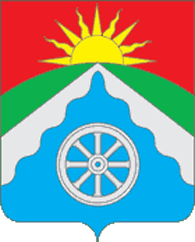 Российская Федерация     Орловская область   ВЕРХОВСКИЙ РАЙОННЫЙ СОВЕТ    НАРОДНЫХ ДЕПУТАТОВ                                      РЕШЕНИЕ« 22»   июня 2021 года   № 47/293 -рс                                  Принято на 47 заседании                                                                          п. Верховье                                                                                 Верховского районного                                                                                            Совета народных депутатов           О внесении изменений в решение                                                                                                                                                                                                                                                   № 43/268-рс от 25 декабря 2020 года «О бюджете Верховского                                                                                                                                                                                                                                                                         района на 2021 год  и на плановый период 2022 и 2023 годов»Во исполнение действующего законодательства Российской Федерации, Орловской области и муниципальных нормативных правовых актов Верховского района, Верховский районный Совет народных депутатов РЕШИЛ:Внести в решение Верховского районного Совета народных депутатов от 25.12.2020 года № 43/268-рс «О бюджете Верховского района на 2021 год и на плановый период 2022 и 2023 годов» следующие изменения:1.     Подпункт 1 пункта 1 статьи 1 решения изложить в новой редакции:«1) прогнозируемый общий объем доходов бюджета Верховского района на 2021 год  в сумме 299 110,88429 тыс. рублей, на 2022 год – в сумме 270 643,81956 тыс. рублей и на 2023 год – в сумме 266 446,32619 тыс. рублей;2) общий объем расходов бюджета Верховского района на 2021 год в сумме 308 110,88429 тыс. рублей, на 2022 год – в сумме 267 043,81956 тыс. рублей, в том числе условно утвержденные расходы – в сумме 3 317,0 тыс. рублей, и на 2023 год – в сумме 262 846,32619 тыс. рублей, в том числе условно утвержденные расходы – в сумме 6 577,0 тыс. рублей.»;2. Пункт 2 статьи 10 решения изложить в новой редакции: «2. Установить верхний предел внутреннего муниципального долга Верховского района на 1 января 2022 года – в сумме 63 207,0 тыс. рублей, в том числе верхний предел муниципального долга по муниципальным гарантиям Верховского района на 1 января 2022 года – в сумме 0 рублей; на 1 января 2023 года – в сумме 54 604,0 тыс. рублей, в том числе верхний предел муниципального долга по муниципальным гарантиям Верховского района на 1 января 2023 года – в сумме 0 рублей; на 1 января 2024 года – в сумме 57 206,0 тыс. рублей, в том числе верхний предел муниципального долга по муниципальным гарантиям Верховского района на 1 января 2024 года – в сумме 0 рублей.» 4.    В новой редакции изложить следующие приложения:1) приложение 6 согласно приложению 1 к настоящему Решению;2) приложение 7 согласно приложению 2 к настоящему Решению;3) приложение 8 согласно приложению 3 к настоящему Решению;4) приложение 9 согласно приложению 4 к настоящему Решению;5) приложение 10 согласно приложению 5 к настоящему Решению;6) приложение 17 согласно приложению 6 к настоящему Решению;7) приложение 18 согласно приложению 7 к настоящему Решению.5. Настоящее Решение вступает в силу со дня его официального опубликования. Председатель Верховского районногоСовета народных депутатов                                                                        С. В. ЦыбинГлава Верховского района                                                                           В. А. Гладских